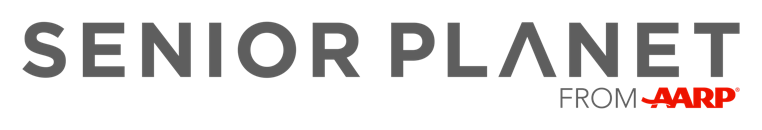 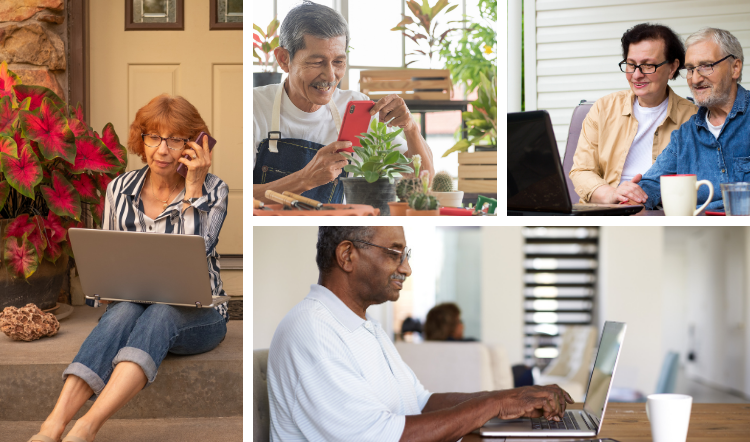 Staying Safe Online WorkshopDate:  Thursday, September 22, 2022Time:  3:00 - 4:30 pmLocation:  Gibson Memorial Library		200 W. Howard Street		Creston, IowaThis hands-on workshop reviews important tips for keeping your personal information safe while enjoying the benefits of the internet.  Learn how to recognize suspicious emails and what to do when confronted with online scams.Sign Up Today!Call: 800-432-9209  Ext. 8710	Email: ncorderman@connectionsaaa.org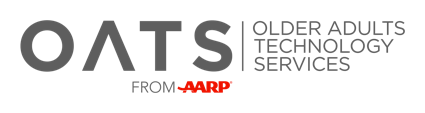 